   МАДОУ Детский сад № 254 тематическое занятие «Летние игры и забавы на воздухе».           Подвижные игры и развлечение на свежем воздухе доставляют детям радость и приносят неоценимую пользу здоровью. Разнообразные подвижные игры обогащают содержание прогулок и очень увлекают детей.      Играя и выполняя упражнения на улице, дети получают возможность проявлять смелость, самостоятельность, ловкость и сноровку.          Развивается сообразительность, внимательность, дисциплинированность, чувство здорового соперничества, вырабатывается инициатива и самостоятельность, а в командных играх – чувство товарищества, ответственности, желание сделать все для общей победы команды. Во время прогулки дети получают заряд бодрости и хорошее настроение, к тому же совместная деятельность развивает социальные навыки и воспитывает дружелюбие, чувство ответственности.       Проводились развивающие игры и упражнения: «На одной ножке скачу по дорожке», «Мяч отбивай - вперёд шагай»,  «Разноцветные букеты», «Продолжи ряд», «Надувание мыльных пузырей», «Классики».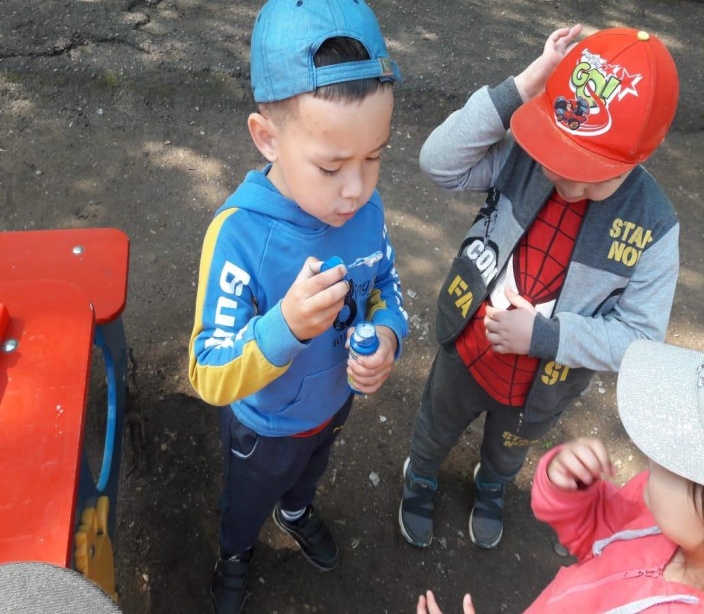 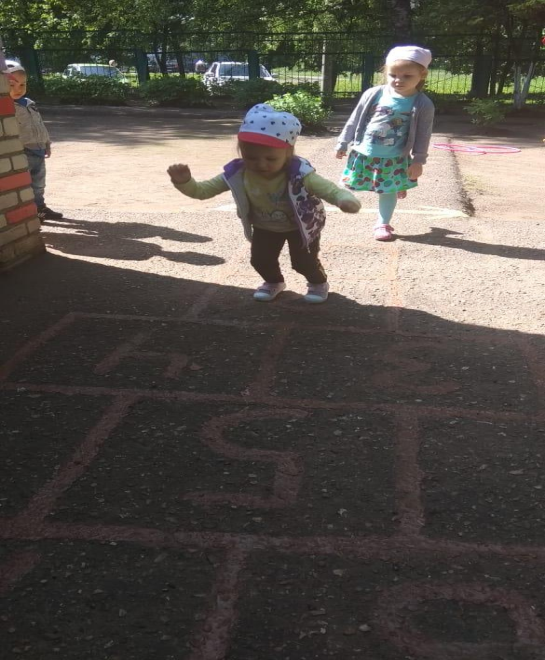 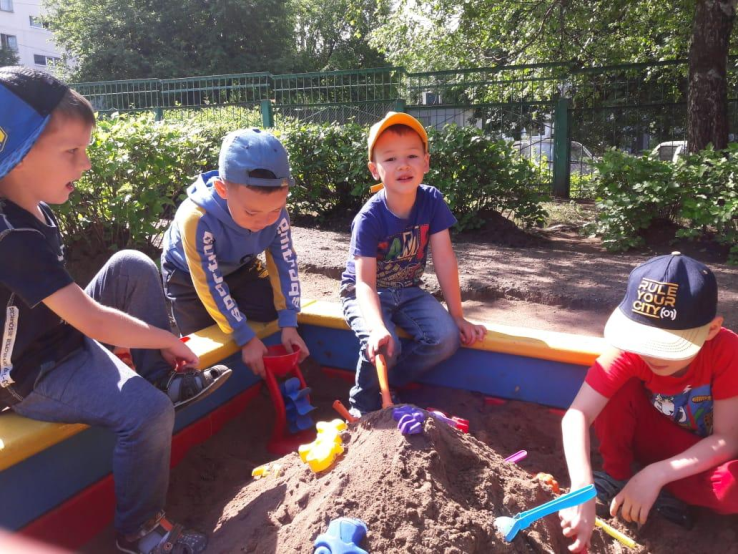 